МИНИСТЕРСТВО ПРОСВЕЩЕНИЯ РОССИЙСКОЙ ФЕДЕРАЦИИФЕДЕРАЛЬНОЕ ГОСУДАРСТВЕННОЕ БЮДЖЕТНОЕ ОБРАЗОВАТЕЛЬНОЕ УЧРЕЖДЕНИЕ ВЫСШЕГО ОБРАЗОВАНИЯ«ЧЕЧЕНСКИЙ ГОСУДАРСТВЕННЫЙ ПЕДАГОГИЧЕСКИЙ УНИВЕРСИТЕТ»Кафедра педагогикиУтверждаю:Зав.кафедрой: к.п.н., доц.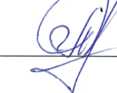 __________Р.А.АлихановаПротокол №9 заседания кафедры от 08.04.2021РАБОЧАЯ ПРОГРАММАдисциплины«Методология исследовательской деятельности»Направление подготовки:44.04.01ПЕДАГОГИЧЕСКОЕОБРАЗОВАНИЕПрофиль подготовки:«Экологическое образование»Квалификация (степень) выпускника: магистрФорма обучения: заочнаяГод приема: 2021Грозный-2021Разработчики РПД:Доцент, к.пед.н.  Р.А.Алиханова. 	Заведующий кафедрой:Доцент,к.пед.наукР.А.Алиханова	Рабочая программа рассмотрена и утверждена на заседании кафедры педагогики,                    протокол № 9 от 08.04.2021ЦЕЛЬ ОСВОЕНИЯ ДИСЦИПЛИНЫЦелью дисциплины: «Методология исследовательской деятельности» является формирование у магистров навыков научного мышления, обучение основам организации и методики проведения научно-исследовательской работы в области профессиональной деятельности. Задачи дисциплины:1. Привитие обучающимся знаний основ методологии, методов и понятий научного исследования.2. Формирование практических навыков и умений применения научных методов, а также разработки программы методики проведения научного исследования.3. Воспитание нравственных качеств, привитие этических норм в процессе осуществления научного исследования.2.МЕСТО ДИСЦИПЛИНЫ В СТРУКТУРЕ ОПДисциплина «Методология исследовательской деятельности» (Б1.О.01.02) относится к обязательным дисциплинам блока 1 «Дисциплины (модули)» (модуль "Социально-гуманитарный») профессиональной основной образовательной программы по профилю «Экологическое образование», изучается в 1-ом семестре. Содержание дисциплины непосредственно связано с подготовкой магистерской диссертации и в целом с учебно-исследовательской и научной деятельностью магистрантов. Освоение основ научно-исследовательской деятельности входит в число требований к уровню знаний магистров, успешно завершивших обучение в магистратуре. В каждой учебной дисциплине на лекциях и других видах занятий даются сведения научного характера. ПЛАНИРУЕМЫЕ РЕЗУЛЬТАТЫ ОБУЧЕНИЯ ПО ДИСЦИПЛИНЕ Процесс изучения дисциплины направлен на формирование  общепрофессиональной компетенции: ОПК-8;профессиональных компетенций: ПК-3Знают:особенности	педагогической деятельности;требования	к	субъектам педагогической деятельности;- результаты научных исследований в сфере педагогической деятельности учебно-воспитательной работы; - применять образовательные технологии для индивидуализации обучения, развития, воспитания обучающихся, в том числе с особыми образовательными потребностями.-  методологические основы исследовательской деятельности	в образовании.Умеют:- проектировать программы исследования	в рамках выбранной проблематики, отбирать методологические основания	и используемые методы педагогического исследования, источники информации;- использовать	современные специальные научные знания и результаты исследований для выбора методов	в	педагогической деятельности. Владеют:методами, формами и средствами педагогической деятельности; осуществляет	их	выбор	в зависимости	от	контекста профессиональной деятельности с учетом	результатов	научныхисследований;методами работы с научной информацией	и учебными текстами.приемами организации проектной (исследовательской) работы для поиска и применения знаний в рамках	выбранной проблематики	с целью решения задач развития профессиональной деятельностиОБЪЕМ ДИСЦИПЛИНЫ И ВИДЫ УЧЕБНОЙ РАБОТЫОбщая трудоемкость дисциплины (модуля) составляет 72 ч./2з.е.5.СОДЕРЖАНИЕ ДИСЦИПЛИНЫ5.1.Содержаниеразделовдисциплины5.2.Разделыдисциплинивидызанятий	6. УЧЕБНО-МЕТОДИЧЕСКОЕ ОБЕСПЕЧЕНИЕ САМОСТОЯТЕЛЬНОЙ РАБОТЫ ОБУЧАЮЩИХСЯ7. ФОНДЫ ОЦЕНОЧНЫХ СРЕДСТВ7.1. Оценочные материалы для проведения текущего контроля успеваемостиТекущий контроль успеваемости осуществляется путем оценки результатов выполнения практических заданий, самостоятельной работ, посещения лекций и по ответам на вопросы для подготовки к практическим занятиям (семинарам). Оценочные средства результатов освоения дисциплины, критерии оценки выполнения заданий представлены в документе «Фонд оценочных средств текущего контроля и промежуточной аттестации по дисциплине.7.2. Оценочные средства для проведения промежуточной аттестации7.2.1. Примерная тематика эссе и рефератов:Темы рефератов и требования к их оформлению.В  содержание самостоятельнойработы входит написание одного эссе по каждому разделу учебной дисциплины. Тема эссевыбирается студентом. Литература для написания эссе подбирается самостоятельно (можно воспользоваться списком литературы, представленным в рабочей программе). Периодичность и время написания эссе определяется преподавателем. Формирование необходимых умений и навыков проведения анкетирования. Специфика проведения опроса в научных исследованиях. Беседа как исследовательский прием. Стратегия и тактика проведения беседы. Искусство задавать вопросы Проблема установления доверительных отношений. Надежность информации, сообщаемой респондентом. Применение наблюдения в разных видах исследования. Документальные источники как объект изучения. Проблема надежности и валидности тестовых методик. Качественная и количественная информация, и работа с ними. Методы статистического описания данных. Методы графического представления данных. Корреляционный анализ и сферы его применения. Сущность, структура и функции познания. Методология, принципы и методы исследования. Структура проведения исследования. Соотношение диагностирования и научного исследования. Теоретические методы исследования. Методика проведения наблюдения. Методика проведения разных видов опросов.7.2.2.Примеры аналитических заданийЗадание 1.Проанализируйте формулировки проблем исследования с позиции:- наличия противоречия- терминологической корректности- стилистической корректностиВарианты (по выбору)1. проблема поиска социально-педагогических возможностей студенческого самоуправ-ления в условиях факультета педвуза и оценка результатов;2. каковы организационно–педагогические условия успешного пребывания ребёнка в го-стевой семье как подготовительного этапа перехода в замещающую семью;3. проблема совершенствования процесса школьной адаптации детей с задержкой психи-ческого развития.4. проблема создания методического обеспечения проблемного обучения в профессио-нальном образовании будущих социальных педагогов в педвузе через систему ситуа-ционных задач.Задание 2.Приведите аргументы, доказывающие методологическую грамотность формулировкиобъекта исследования:· процесс профессионального образования социальных педагогов в педвузе.· тревожность как специфическое состояние младшего школьника с диагнозом цере-бральный паралич.· патронатная семья как форма устройства детей-сирот и детей, оставшихся без попече-ния родителей.Задание 3.1. Проанализируйте предлагаемые варианты объекта и предмета исследования в соответ-ствии с его темой.2. Приведите аргументы в доказательство методологической корректности (некорректно-сти) данных вариантов.Тема. «Дидактические повторения как средство развития комбинаторных способностейшкольников 5-11 классов»Объект исследования: учебно-воспитательный процесс в общеобразовательной школе.Предмет исследования: развитие комбинаторных способностей школьников 5-11классов на основе дидактических повторений.7.2.3.  Примеры тем презентаций1. Познание как вид человеческой деятельности.3 Научное познание: сущность и особенности.4 Наука как деятельность.5 Характеристика экспериментальной процедуры и требования к ней.6 Виды изложения результатов исследования.7 Способы иллюстрирования научного текста.8 Теоретические основы и проблематика современных научно–педагогическихисследований.9 Виды научно–педагогических исследований.10 Объект и предмет исследования.11 Цели и задачи исследования.12 Идея, замысел и гипотеза как теоретическое ядро исследования.13 Особенности опытно-экспериментальной работы в педагогических исследованиях.8.1.5. Вопросы для самопроверки, диалогов, обсуждений, дискуссий, экспертиз1. Современные требования к качеству научно-педагогического исследования.2. Развитие исследовательской культуры как задача профессиональной подготовкипедагога.3. Взаимосвязи педагогической науки и педагогической практики.4. Компетентностный подход как методологическая основа современных научно-педагогических исследований.5. Магистерская диссертация как научно-педагогическое исследование.6. Научные публикации: современные требования к качеству.7. Особенности использования методов математической статистики для решения задачпедагогического исследования.Итоговый контроль по дисциплине (промежуточная аттестация) осуществляется в форме зачета в 1-ом семестре.Вопросы к итоговой аттестации (ОПК-8, ПК-3)Вопросы к  экзамену по дисциплине 1. Наука как вид человеческой деятельности. Понятие методологии науки.2. Понятие о научном исследовании. Природа научно–педагогического исследования.3. Природа и функции образовательных инноваций. Источники и условия научно–педагогического поиска.4. Теоретические основы и проблематика современных научно–педагогическихисследований.5. Виды научно-педагогических исследований. Фундаментальное и прикладноеисследование.6. Понятие о методологии. Структура методологии педагогики.7. Понятие о методологическом принципе. Характеристика методологических принциповнаучно–педагогического исследования.8. Методологические подходы в современных научно–педагогических исследованиях.9. Понятие логики научно-педагогического исследования.10. Проблема и тема научно-педагогического исследования.11. Объект и предмет научно-педагогического исследования.12. Цели и задачи научно-педагогического исследования.13. Идея, замысел и гипотеза как теоретическое ядро научно-педагогического исследования.14. Мониторинг процесса и результатов научно-педагогического исследования.15. Взаимосвязь предмета и метода. Теория, метод и методика, их взаимосвязь.16. Классификация методов исследования в психологии и педагогике.17. Исследовательские возможности различных методов. Специфика выбора методов внаучно–педагогических исследованиях.18. Требования к надежности, валидности и чувствительности применяемых методик.Способы представления данных.19. Эксперимент и его виды. Характеристика экспериментальной процедуры и требования кней.20. Психологические тесты, их виды. Требования к процедуре тестирования.21. Опрос как метод получения социологической и психологической информации. Видыопроса. Специфика анкетирования, интервью, беседы и группового опроса.22. Наблюдение как метод научно-педагогического исследования. Его исследовательскиевозможности. Меры повышения точности и надежности наблюдения. Развитиеспособности к наблюдениям.23. Проективные методы. Метод экспертной оценки.24. Метод анализа результатов деятельности.25. Методы статистической обработки данных: виды, специфика, условия применения.26. Подходы и техники обработки результатов исследования. Анализ результатовисследования.27. Способы интерпретации результатов исследования. Составление заключения ипрактических рекомендаций на основе исследовательских данных.28. Понятие апробации научно–педагогического исследования. Формы апробации. Значениеапробации.29. Требования к оформлению результатов исследования. Стиль изложения результатовисследования.30. Виды изложения результатов исследования.31. Факторы опытно–экспериментальной работы в современных учреждениях образования.32. Содержание опытно–экспериментальной работы в современных учрежденияхобразования.33. Этапы опытно–экспериментальной работы в современных учреждениях образования, ихсодержание.34. Исследовательский проект и исследовательская программа в системе опытно–экспериментальной работы в современных учреждениях образования.Согласно Положению о балльно-рейтинговой системе в Университете установлена следующая шкала перевода рейтинговых баллов в 5–балльную систему оценивания:51–70 баллов – «удовлетворительно»;71–85 баллов – «хорошо»;86–100 баллов – «отлично».Оценочныесредстварезультатовосвоениядисциплины,критерииоценкивыполнениязаданийпредставленывдокументе«Фондоценочныхсредствтекущегоконтроляипромежуточнойаттестации»подисциплине.8. УЧЕБНО-МЕТОДИЧЕСКОЕ И ИНФОРМАЦИОННОЕ ОБЕСПЕЧЕНИЕ ДИСЦИПЛИНЫ8.1.Основнаялитература1.Афанасьев, В. В.  Методология и методы научного исследования : учебное пособие для вузов / В. В. Афанасьев, О. В. Грибкова, Л. И. Уколова. — Москва : Издательство Юрайт, 2020. — 154 с. — (Высшее образование). — ISBN 978-5-534-02890-4. — Текст : электронный // ЭБС Юрайт [сайт]. — URL: https://urait.ru/bcode/453479 (дата обращения: 13.08.2020).2. Байбородова, Л. В.  Методология и методы научного исследования : учебное пособие для вузов / Л. В. Байбородова, А. П. Чернявская. — 2-е изд., испр. и доп. — Москва : Издательство Юрайт, 2020. — 221 с. — (Высшее образование). — ISBN 978-5-534-06257-1. — Текст : электронный // ЭБС Юрайт [сайт]. — URL: https://urait.ru/bcode/452322 (дата обращения: 13.08.2020).3. Дрещинский, В. А.  Методология научных исследований : учебник для вузов / В. А. Дрещинский. — 2-е изд., перераб. и доп. — Москва : Издательство Юрайт, 2020. — 274 с. — (Высшее образование). — ISBN 978-5-534-07187-0. — Текст : электронный // ЭБС Юрайт [сайт]. — URL: https://urait.ru/bcode/453548 (дата обращения: 13.08.2020).4. Зверев В.В. Методика научной работы: Учебное пособие. – М: Проспект, 2016.-104с.5.Лапаева М.Г. Методология научных исследований [Электронный ресурс]: учебное пособие/ Лапаева М.Г., Лапаев С.П.— Электрон. текстовые данные.— Оренбург: Оренбургский государственный университет, ЭБС АСВ, 2017.— 249 c.— Режим доступа: http://www.iprbookshop.ru/78787.html.— ЭБС «IPRbooks»6.Мокий, В. С.  Методология научных исследований. Трансдисциплинарные подходы и методы : учебное пособие для вузов / В. С. Мокий, Т. А. Лукьянова. — Москва : Издательство Юрайт, 2020. — 170 с. — (Высшее образование). — ISBN 978-5-534-05207-7. — Текст : электронный // ЭБС Юрайт [сайт]. — URL: https://urait.ru/bcode/454449 (дата обращения: 13.08.2020).7. Пустынникова Е.В. Методология научного исследования [Электронный ресурс]: учебное пособие/ Пустынникова Е.В.— Электрон. текстовые данные.— Саратов: Ай Пи Эр Медиа, 2018.— 126 c.— Режим доступа: http://www.iprbookshop.ru/71569.html.— ЭБС «IPRbooks»8.2.Дополнительная литература:1.. 1. Колесникова Г.И. Методология психолого-педагогических исследований: Учеб.пособие.-Ростов н/Д:Феникс, 2015.-318с.2. 2.Методология и методы психолого-педагогических исследований [Электронный ресурс] : учебное пособие по специальности "Педагогика и психология" / сост. Н. В. Долгова ; Горно-Алтайский гос. ун-т.  - Горно-Алтайск : ГАГУ, 2010. - 128 с. - Режим доступа: https://icdlib.nspu.ru/view/icdlib/2958/read.php.3. 3.Рузавин Г.И. Методология научного познания [Электронный ресурс]: учебное пособие для вузов/ Рузавин Г.И.— Электрон. текстовые данные.— М.: ЮНИТИ-ДАНА, 2015.— 287 c.— Режим доступа: http://www.iprbookshop.ru/52507.— ЭБС «IPRbooks»8.4.Интернет-ресурсыhttp://elibrary.ruнаучнаяэлектроннаябиблиотека:Межвузовская электронная библиотека (МЭБ) Режим доступа: https://icdlib.nspu.ru НГПУ - индивидуальный неограниченный доступ из любой точки, в которой имеется доступ к сети Интернет/ договор о сотрудничестве с НГПУ     от 21.07.2016 (бессрочный)9. МАТЕРИАЛЬНО-ТЕХНИЧЕСКОЕ ОБЕСПЕЧЕНИЕ ДИСЦИПЛИНЫЛист регистрации  изменений в РПДАвтор рабочей программы дисциплины:канд.пед..наук, доцент ________________ Р.А. Алиханова                                                  ___________ 2021 Согласовано:Директор библиотеки ЧГПУ Т.А. Арсагиреева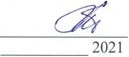 Код и наименование компетенции Код и наименование индикатора (индикаторов) достижения компетенцииОПК-8. Способен проектировать педагогическую деятельность	на основеспециальных научных знаний и результатов исследованийОПК-8.1. Знает:особенности	педагогическойдеятельности;требования	к	субъектампедагогической деятельности;результаты научных исследований в сфере педагогической деятельности.ОПК-8.2. Умеет:использовать	современныеспециальные научные знания и результаты исследований для выбора методов	в	педагогическойдеятельности.ОПК-8.3. Владеет:методами, формами и средствами педагогической деятельности; осуществляет	их	выбор	взависимости	от	контекстапрофессиональной деятельности с учетом	результатов	научныхисследованийПК-3. Способен к самостоятельному осуществлению научноисследовательской деятельности	всфере образованияПК-3.1.	Знает:методологические основы исследовательской деятельности	вобразованииПК-3.2. Умеет: проектировать программы исследования	врамках выбранной проблематики, отбирать методологические основания	ииспользуемые методы педагогического исследования, источники информацииПК-3.3. Владеет:методами работы снаучной информацией	иучебными текстами.приемамиорганизации проектной (исследовательской) работы для поиска и применения знаний в рамках	выбраннойпроблематики	сцелью решения задач развития профессиональной деятельностиВид учебной работыВсегочасов/зач.ед.1семестр4.1. Объем контактной работы обучающихся6/0,16Аудиторные занятия:В том числе:Лекции2/0,06Практические занятия, семинары, в том числе практическая подготовка4/0,1Лабораторные работы(ЛР)4.1.2. Внеаудиторная работа93/2,6Втомчисле:индивидуальная работа обучающихся с преподавателем-курсовое проектирование/работа-групповые, индивидуальные консультации и иные видыучебной деятельности, предусматривающие групповую илииндивидуальную работу обучающихся с преподавателем-4.2. Объем самостоятельной работы обучающихся,в том числе часов, выделенных на подготовку к экзамену (101ч. +9ч.)   108ч3з.е.Видотчетности(экзамен)экзамен№п/пНаименование разделаСодержание разделовСодержание разделов1.Тема 1. Понятие методологии исследованияТема 1. Понятие методологии исследованияМетодология исследования. Деятельность как форма активного отношения к окружающему миру. Деятельность и культура. Культура как механизм деятельности, который не задается биологической организацией  и отличает проявление специфически человеческой активности. Наука как специфическая форма деятельности. Понятие научного знания. Познание - процесс движения человеческой мысли от незнания к знанию. Практика как отражение объективной действительности в сознании человека в процессе его общественной, производственной и научной деятельности. Диалектика процесса познания. Абсолютное и относительное знание. Уровни, формы и методы научного познания.2. Тема 2. Параметры научного исследованияТема 2. Параметры научного исследованияМетод научного познания: сущность, содержание, основные характеристики. Основная функция метода. Историко – культурная ретроспектива метода. Теория и метод – тождество и различие.Классификация методов научного познания: философские, общенаучные подходы и методы, частнонаучные, дисциплинарные, междисциплинарные исследования. Три уровня общенаучных методов исследования: методы эмпирических исследований, методы теоретического познания, общелогические методы. 3.Тема3. Теоретические методы научного исследованияТема3. Теоретические методы научного исследованияМетоды теоретического познания: формализация, аксиоматический метод, гипотетико – дедуктивный метод, восхождение от абстрактного к конкретному. Общенаучные логические методы и приемы познания: анализ, синтез, абстрагирование, идеализация, индукция и дедукция, аналогия,4Тема4.Эмпирические методы научного исследованияТема4.Эмпирические методы научного исследованияМетоды эмпирического исследования: наблюдение, сравнение, описание, измерение, эксперимент.5.Тема5.Оформление научного исследования.Тема5.Оформление научного исследования.Оформление диссертационной работы, соответствие государственным стандартам. Представление к защите, процедура публичной защиты. Требования, предъявляемые к речи соискателей на публичной защите диссертации№ п/пНаименование раздела 
дисциплиныОбщая трудоёмкость в Трудоёмкость по видамучебных занятий (в акад.часах)Трудоёмкость по видамучебных занятий (в акад.часах)Трудоёмкость по видамучебных занятий (в акад.часах)Трудоёмкость по видамучебных занятий (в акад.часах)№ п/пНаименование раздела 
дисциплиныОбщая трудоёмкость в Лекции Лаб(прподгот.)Пр/прподгот.СР1.Понятие методологии исследования2/0,0618     2.Параметры научного исследования2/0,062183.Теоретические методы научного исследования184.Эмпирические методы научного исследования185.Оформление научного исследования.2/0,0621Итого:2|0/054/0,12|0/0593/2,6№п/пТемы для самостоятельного изученияФорма самостоятельной работыКол-вочас./з.е.Форма контроля1.1.Сущность и значение научного познания. Понятие о методологии 1.1.Наука как деятельность. 1.2.Наука как система. 1.3.Взаимосвязь науки и практики. 1.1. Аналитическое задание (Составить глоссарий по основным понятиям дисциплины)1.2. , 1.3. - Конспект 1.4. Эссе по предложенным темам (7.2.1.)8/0,21.1.Обсуждение 1.2, 1.3. - .Обсуждение 1.4.Обсуждение эссе2.2. Особенности методологии педагогики: современный этап2.1. Педагогика в системе научного знания. 2.1.Этика педагога-исследователя.2.1. Аналитическое задание2.2.Этическийкодекс педагога-исследователя10/0,32.1.Защитасхемы2.2.Обсуждениеэссе3.3. Особенностисовременногонаучногоисследования3.1.Природа и функцииобразовательныхинноваций.3.2.Источники и условияпсихолого-педагогическогопоиска.3.3.Спецификаприкладногопедагогическогоисследования3.4.Презентация на предложенную тему (7.2.3. )3.1.Конспект3.2.Аналитическое задание3.3.Конспект,примеры пятипроблемприкладногопедагогическогоисследования попедагогике3.4. Презентация на предложенную тему (7.2.3. )10/0,33.1.Обсуждение3.2.Защитасхемы3.3.Обсуждение3.4. Защита презентации4.4. Методологическиепринципы научногоисследования4.1.Характеристикаметодологическихпринципов психолого-педагогическогоисследования: принциптворческого, конкретно-исторического подхода к исследуемой проблеме;принцип единства теориии практики; принципединства внешнихвоздействий и внутреннихусловий; принципдетерминизма.Конспект,презентация PowerPoint10/0,34.1.Тестовыйконтроль5.5. Логика научногоИсследования5.1. Принципы и приемыреализации практическойдиагностики ипреобразования впсихолого-педагогическомпоиске.5.1.Обсуждение темы5.2.Терминологический диктант. (Дать определения следующим понятиям: Объект, предмет, цель, задачи, гипотеза исследования.)10/0,35.1.Обсуждение темы5.2. Терминологический диктант6.6. Системаметодологическиххарактеристикнаучногоисследования6.1. Критерии успешностиисследовательскогопоиска.6.2. Мониторинг процессаи результатовисследования.6.1.Конспект,примеры критериевуспешностиисследовательскогопоиска по какой-либосамостоятельнопредложенной темесоциально-педагогическогоисследования (7.2.2.)6.2. Конспект6.1.Обсуждение6.2.Обсуждение7.7..Анализ особенностейметодов научно-педагогическогоисследования7.1.Лабораторный иестественныйэксперимент.Формирующийэксперимент.7.2.Психологическиетесты, их виды.7.3.Проективныеметодики.7.4.Метод экспертнойоценки.7.5.Метод анализарезультатов деятельности7.1.Конспект,презентация PowerPoint, примерыиспользованияэксперимента дляпроведениясоциально-педагогическогоисследования7.2.Таблицахарактеристикипсихологическихтестов различныхвидов7.3.Конспект,примерыиспользованияпроективныхметодик дляпроведениясоциально-педагогическогоисследования7.4.Конспект7.5.Конспект7.1.Обсуждение7.2.Тестовыйконтроль7.3.Обсуждение7.4.Обсуждение7.5. Обсуждение8.8.Апробация иоформлениерезультатов научногоисследования10.1. Формы апробации.8.1.Таблицахарактеристикиразличных формапробации8.1.Обсуждение9.Особенностиорганизации опытно-экспериментальной иисследовательскойработы в современныхучрежденияхобразования9.1. Этапы опытно-экспериментальной иисследовательской работыв современныхучреждениях образования,их содержание.9.2. Педагогическаяконцепция исследования11.1.Таблица11.2. Конспект9.1.Тестовый контроль9.2.Тестовый контрольИтого Итого Итого 68/1,9Основная литератураПомещения для осуществления образовательного процессаПеречень основного оборудования (с указанием кол-ва посадочных мест)Перечень основного оборудования (с указанием кол-ва посадочных мест)Адрес (местоположение)Аудитории для проведения лекционных занятийАудитории для проведения лекционных занятийАудитории для проведения лекционных занятийАудитории для проведения лекционных занятийЛекционнаяаудитория - ауд. 3-05Аудиторная доска, мебель (столы ученические, стулья ученические) на 50 посадочных мест, компьютер - 1, проектор -1, интерактивная доска - 1Аудиторная доска, мебель (столы ученические, стулья ученические) на 50 посадочных мест, компьютер - 1, проектор -1, интерактивная доска - 1Уч. корпус №3г. Грозный, ул. С.КишиевойАудитории для проведения практических занятий, контроля успеваемостиАудитории для проведения практических занятий, контроля успеваемостиАудитории для проведения практических занятий, контроля успеваемостиАудитории для проведения практических занятий, контроля успеваемостиКомпьютерныйкласс - ауд. 5-02Компьютеры с выходом в Интернет и доступом в электронную информационно-образовательную среду вуза, технические средства для отображения мультимедийной или текстовой информации: мультимедиа проектор, экран, акустическая система. Мебель (столы ученические, стулья ученические) на 50 посадочных мест.Уч. корпус №3г. Грозный, Уч. корпус №3г. Грозный, Аудитория дляпрактическихзанятий - ауд.3-01Аудиторная доска, мебель (столы ученические, стулья ученические) на 30 посадочных мест, компьютер - 1, проектор -1, интерактивная доска - 1Уч. корпус №3г. Грозный, Уч. корпус №3г. Грозный, Помещения для самостоятельной работыПомещения для самостоятельной работыПомещения для самостоятельной работыПомещения для самостоятельной работыЧитальный зал библиотеки ЧГПУКомпьютеры с выходом в Интернет и доступом в электронную информационно-образовательную среду вуза. Мебель (столы ученические, стулья ученические) на 50 посадочных мест.Электронный читальный зал. этаж 2 Библиотечно-компьютерный центрг. Грозный, ул. СубрыКишиевой, 33Электронный читальный зал. этаж 2 Библиотечно-компьютерный центрг. Грозный, ул. СубрыКишиевой, 33Раздел (подраздел), в который вносятся измененияОснования для измененийКраткая характеристика вносимых измененийДата и номер протокол заседания кафедрыСписок литературыНовая литератураОбновлен список литературыПротокол № 9 от   04.08.2021г